divisões - videoconferÊnciaQuarta-feira é dia de videoconferência de matemática. Nos encontramos às 10h pelo Google Meet.Roteiro:- Discussão sobre a atividade de divisão de segunda-feira, 17/08;- Divisão por algoritmo convencional.1. Divisão realizada pelo método convencional.1ª etapa                                 2ª etapa                                     última etapa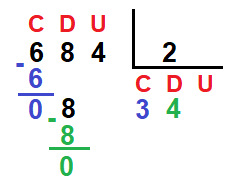 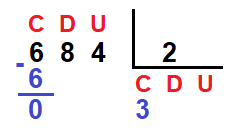 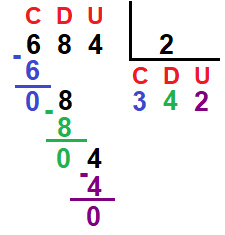 2. Numa fábrica há 456 funcionários distribuídos igualmente em 6 setores. Quantos funcionários trabalham em cada setor?3. Em uma padaria os doces são guardados em caixas com capacidade para 8 doces. Quantas caixas serão usadas para embalar 928 doces?4. Outras divisões:336 : 7 =602 : 7 =1215 : 45 =3604 : 34 =